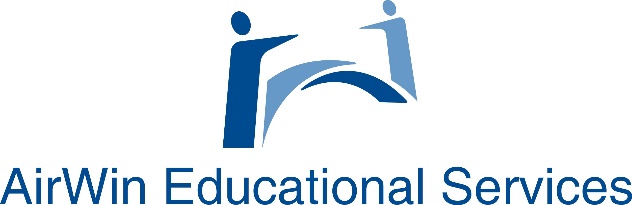 PROFESSIONAL AND ETHICAL CONDUCT(NAME OF ACADEMY)BOARD OF DIRECTORSThe (Name of Academy), at its public meeting on ___________, affirmed its agreement to the following expectations by adopting this document as the Board’s formal code of professional and ethical conduct: Attend all regularly scheduled Board meetings and stay informed on issuesMake policy decisions only after full discussion at public board meetingRender all decisions based on available facts and independent judgmentEncourage free expression of opinion by all Board members and seek systematic communications among the Board and students, staff, and all elements of the communityWork with other Board members to establish effective policies and delegate authority for the administration of the AcademyCommunicate effectivelyKeep informed on all relevant educational issuesAvoid conflicts of interest and refrain from using board positions for personal or partisan gainTake no private action that may compromise the Board or administration and respect the confidentiality of information that is privilegedRemember that the first and greatest concern must be for the educational welfare of the studentsExecuted by the (NAME OF ACADEMY) Board of Directors on the date referenced above.Board Member Signatures:_____________________________		______________________________________________________________		______________________________________________________________		_________________________________